NANCY-METZ
MEUSE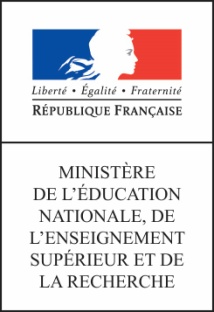 Ecole …………………………Adresse …………………………………………………………Tel. : …………………………Adresse mail : ………………Année scolaire 2016/2017	NOM Prénom (des parents) : …………………. Bilan de l'acquisition des connaissances et compétencesCommunication avec les famillesCycleCPCE1CE2CycleCM1CM26eCycle5e4e3ePériode 1 du  …….. au  ……….NOM Prénom (de l’élève) : ……………………..Né(e) le :  ../ ../ ….Enseignant(e)(s) : ………………..Classe de : ………………………….Nombre de bilans dans l'année scolaire : ..……………Période 1 du  …….. au  ……….NOM Prénom (de l’élève) : ……………………..Né(e) le :  ../ ../ ….Enseignant(e)(s) : ………………..Classe de : ………………………….Nombre de bilans dans l'année scolaire : ..……………Période 1 du  …….. au  ……….NOM Prénom (de l’élève) : ……………………..Né(e) le :  ../ ../ ….Enseignant(e)(s) : ………………..Classe de : ………………………….Nombre de bilans dans l'année scolaire : ..……………Adresse : ………………………………………...…………………………………………………….Adresse : ………………………………………...…………………………………………………….Adresse : ………………………………………...…………………………………………………….Adresse : ………………………………………...…………………………………………………….Adresse : ………………………………………...…………………………………………………….Adresse : ………………………………………...…………………………………………………….Suivi des acquis scolaires de l'élèveSuivi des acquis scolaires de l'élèveSuivi des acquis scolaires de l'élèveSuivi des acquis scolaires de l'élèveSuivi des acquis scolaires de l'élèveSuivi des acquis scolaires de l'élèveSuivi des acquis scolaires de l'élèveSuivi des acquis scolaires de l'élèveSuivi des acquis scolaires de l'élèveAcquis scolairesAcquis scolairesAcquis scolairesAcquis scolairesAcquis scolairesAcquis scolairesAcquis scolairesAcquis scolairesAcquis scolairesDomaines d'enseignementDomaines d'enseignementÉléments du programme travaillés durant la période (connaissances/compétences)Éléments du programme travaillés durant la période (connaissances/compétences)Acquisitions, progrès et difficultés éventuellesPositionnement Objectifs d'apprentissagePositionnement Objectifs d'apprentissagePositionnement Objectifs d'apprentissagePositionnement Objectifs d'apprentissageDomaines d'enseignementDomaines d'enseignementÉléments du programme travaillés durant la période (connaissances/compétences)Éléments du programme travaillés durant la période (connaissances/compétences)Acquisitions, progrès et difficultés éventuellesFrançaisLangage oralÉcouter pour comprendre des messages oraux ou des textes lus par un adulte Dire pour être entendu et compris Participer à des échanges dans des situations diversifiées Adopter une distance critique par rapport au langage produitÉcouter pour comprendre des messages oraux ou des textes lus par un adulte Dire pour être entendu et compris Participer à des échanges dans des situations diversifiées Adopter une distance critique par rapport au langage produitFrançaisLecture et compréhension de l’écritIdentifier des mots de manière de plus en plus aisée Comprendre un texte Pratiquer différentes formes de lecture Lire à voix haute Contrôler sa compréhensionIdentifier des mots de manière de plus en plus aisée Comprendre un texte Pratiquer différentes formes de lecture Lire à voix haute Contrôler sa compréhensionFrançaisÉcritureCopier de manière experte Produire des écrits Réviser et améliorer l’écrit qu’on a produit  Copier de manière experte Produire des écrits Réviser et améliorer l’écrit qu’on a produit  FrançaisÉtude de la langue (grammaire, orthographe, lexique)Maitriser les relations entre l’oral et l’écritMémoriser et se remémorer l’orthographe de mots fréquents et de mots irréguliers dont le sens est connu Identifier les principaux éléments d’une phrase simple Raisonner pour résoudre des problèmes orthographiques, d’accord essentiellement Comprendre comment se forment les verbes et orthographier les formes verbales les plus fréquentes Identifier des relations entre les mots, entre les mots et leur contexte d’utilisation ; s’en servir pour mieux comprendre Enrichir son répertoire de mots, les mémoriser et les réutiliser  Maitriser les relations entre l’oral et l’écritMémoriser et se remémorer l’orthographe de mots fréquents et de mots irréguliers dont le sens est connu Identifier les principaux éléments d’une phrase simple Raisonner pour résoudre des problèmes orthographiques, d’accord essentiellement Comprendre comment se forment les verbes et orthographier les formes verbales les plus fréquentes Identifier des relations entre les mots, entre les mots et leur contexte d’utilisation ; s’en servir pour mieux comprendre Enrichir son répertoire de mots, les mémoriser et les réutiliser  MathsNombres et calculComprendre et utiliser des nombres entiers pour dénombrer, ordonner, repérer, comparer Nommer, lire, écrire, représenter des nombres entiers Calculer avec des nombres entiers Résoudre des problèmes en utilisant des nombres entiers et le calcul  Comprendre et utiliser des nombres entiers pour dénombrer, ordonner, repérer, comparer Nommer, lire, écrire, représenter des nombres entiers Calculer avec des nombres entiers Résoudre des problèmes en utilisant des nombres entiers et le calcul  MathsEspace et géométrie(Se) repérer et (se) déplacer dans l'espace en utilisant ou en élaborant des représentations Reconnaitre, nommer, décrire, reproduire quelques solides Reconnaitre, nommer, décrire, reproduire, construire quelques figures géométriques Reconnaitre et utiliser les notions d'alignement, d'angle droit, d'égalité de longueurs, de milieu, de symétrie  (Se) repérer et (se) déplacer dans l'espace en utilisant ou en élaborant des représentations Reconnaitre, nommer, décrire, reproduire quelques solides Reconnaitre, nommer, décrire, reproduire, construire quelques figures géométriques Reconnaitre et utiliser les notions d'alignement, d'angle droit, d'égalité de longueurs, de milieu, de symétrie  MathsGrandeurs et mesuresComparer, estimer, mesurer des longueurs, des masses, des contenances, des durées Utiliser le lexique, les unités, les instruments de mesures spécifiques de ces grandeurs Résoudre des problèmes impliquant des longueurs, des masses, des contenances, des durées, des prix  Comparer, estimer, mesurer des longueurs, des masses, des contenances, des durées Utiliser le lexique, les unités, les instruments de mesures spécifiques de ces grandeurs Résoudre des problèmes impliquant des longueurs, des masses, des contenances, des durées, des prix  Acquis scolairesAcquis scolairesAcquis scolairesAcquis scolairesAcquis scolairesAcquis scolairesAcquis scolairesAcquis scolairesDomaines d'enseignementDomaines d'enseignementÉléments du programme travaillés durant la période (connaissances/compétences)Acquisitions, progrès et difficultés éventuellesPositionnement Objectifs d'apprentissagePositionnement Objectifs d'apprentissagePositionnement Objectifs d'apprentissagePositionnement Objectifs d'apprentissageDomaines d'enseignementDomaines d'enseignementÉléments du programme travaillés durant la période (connaissances/compétences)Acquisitions, progrès et difficultés éventuellesLanguesvivantes       Comprendre l’oralComprendre des mots familiers et des expressions très courantes au sujet de soi, de sa famille et de l'environnement concret et immédiat, si les gens parlent lentement et distinctementLanguesvivantes           S’exprimer oralement en continuUtiliser des expressions et des phrases simples pour se décrire, décrire le lieu d'habitation et les gens de l’entourageLanguesvivantes      Prendre part à une conversationPoser des questions simples sur des sujets familiers ou sur ce dont on a immédiatement besoin, ainsi que répondre à de telles questionsLanguesvivantes Identifier quelques grands repères culturels de la langueIdentifier quelques grands repères culturels de l’environnement quotidien des élèves du même âge dans les pays ou régions étudiésQuestionnerLeMondeLe vivant, la matière, les objetsQu’est-ce que la matière ? Identifier les trois états de la matière et observer des changements d’états Identifier un changement d’état de l’eau dans un phénomène de la vie quotidienne Comment reconnaitre le monde du vivant ? Connaitre des caractéristiques du monde vivant, ses interactions, sa diversité Reconnaitre des comportements favorables à sa santé Les objets techniques Qu’est-ce que c’est ? A quels besoins répondent-ils ? Comment fonctionnent-ils ? Comprendre la fonction et le fonctionnement d’objets fabriqués Réaliser quelques objets et circuits électriques simples, en respectant des règles élémentaires de sécurité Commencer à s’approprier un environnement numériqueQuestionnerLeMondeEspace et tempsSe situer dans l’espace Se repérer dans l’espace et le représenter Situer un lieu sur une carte, sur un globe ou sur un écran informatique Se situer dans le temps Se repérer dans le temps et mesurer des durées Repérer et situer quelques évènements dans un temps long Explorer les organisations du monde Comparer quelques modes de vie des hommes et des femmes, et quelques représentations du monde Comprendre qu’un espace est organisé Identifier des paysagesEnseignementsartistiquesArts plastiquesExpérimenter, produire, créer des productions plastiques de natures diverses Mettre en œuvre un projet artistique individuel ou collectif S’exprimer, analyser sa pratique, celle de ses pairs ; établir une relation avec celle des artistes, s’ouvrir à l’altérité Se repérer dans les domaines liés aux arts plastiques, être sensible aux questions de l’art  EnseignementsartistiquesÉducation musicaleChanter une mélodie simple, une comptine ou un chant avec une intonation juste Écouter, comparer des éléments sonores, des musiques Explorer, imaginer des représentations diverses de musiques Échanger, partager ses émotions, exprimer ses préférences  Acquis scolairesAcquis scolairesAcquis scolairesAcquis scolairesAcquis scolairesAcquis scolairesAcquis scolairesDomaines d'enseignementÉléments du programme travaillés durant la période (connaissances/compétences)Acquisitions, progrès et difficultés éventuellesPositionnement Objectifs d'apprentissagePositionnement Objectifs d'apprentissagePositionnement Objectifs d'apprentissagePositionnement Objectifs d'apprentissageDomaines d'enseignementÉléments du programme travaillés durant la période (connaissances/compétences)Acquisitions, progrès et difficultés éventuellesÉducation physique et sportiveProduire une performance Activités athlétiques Courir, sauter, lancer à des intensités et des durées variables : courir vite et courir longtemps / lancer loin et lancer précis / sauter haut et sauter loin Remplir quelques rôles spécifiques (chronométreur, starter par exemple) Adapter ses déplacements à des environnements variés Natation Activités de roule (vélo, roller, …) Activités nautiques Parcours d'orientation Parcours d'escalade Se déplacer dans l’eau sur une quinzaine de mètres sans appui et après un temps d’immersion Réaliser un parcours en adaptant ses déplacements à un environnement inhabituel dans un espace inhabituel et sécurisé Respecter les règles de sécurité qui s’appliquent S’exprimer devant les autres par une prestation artistique et/ou acrobatique Danse Activités gymniques Arts du cirque Mémoriser et reproduire avec son corps une séquence simple d’actions Inventer et présenter une séquence simple d’actions Conduire et maîtriser un affrontement collectif et interindividuel Jeux traditionnels Jeux collectifs avec ballon Jeux de combat Jeux de raquettes S’engager dans un affrontement individuel ou collectif en respectant les règles du jeu Contrôler son engagement moteur et affectif Connaitre le but du jeu Reconnaitre ses partenaires et ses adversairesEnseignement moral et civiqueÊtre capable d'écoute Accepter les différences Connaître et respecter les règles de vie de la classe et de l'école Identifier les symboles de la République présents dans l'école Mettre en œuvre les règles de la communication dans un débat Savoir coopérer Prendre des responsabilités dans la classe et dans l'école  Parcours éducatifs : Projet(s) mis en œuvre dans l'annéeParcours citoyen Parcours d'éducation artistique et culturelleParcours éducatif de santéModalités d'accompagnement pédagogique spécifiquePAP [plan d'accompagnement personnalisé] RASED [réseau d'aides spécialisées aux élèves en difficulté] PPRE [projet personnalisé de réussite éducative] ULIS [unité localisée pour l'inclusion scolaire] PPS [projet personnalisé de scolarisation] PAI [projet d'accueil individualisé] UPE2A [unité pédagogique pour élèves allophones arrivants]Appréciation générale sur la progression de l'élèveLe :  ../../….Signature de l'enseignant(e) / des enseignant(e)sVisa des parents ou du responsable légalPris connaissance le : Signatures :